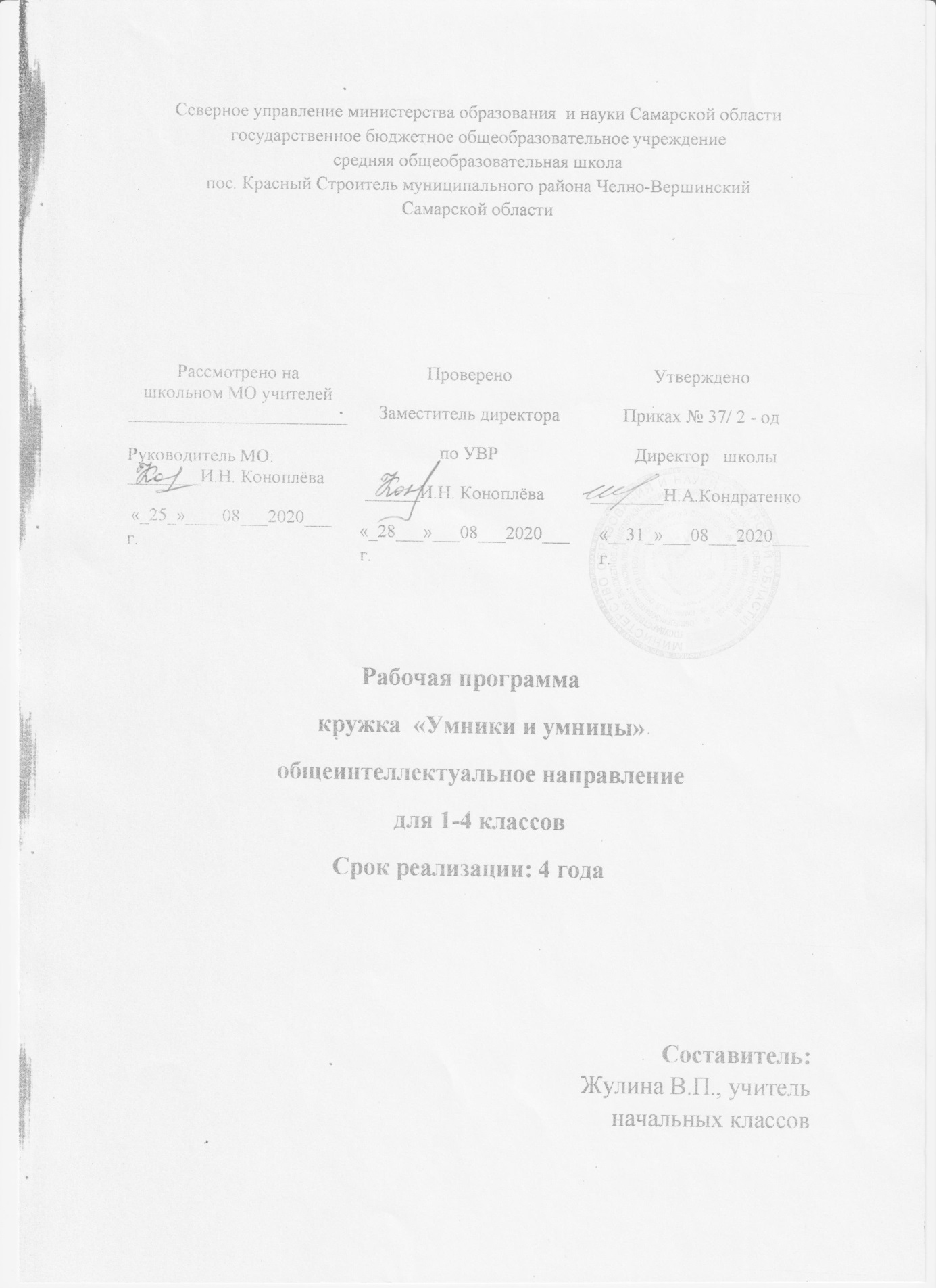 1  ПОЯСНИТЕЛЬНАЯ ЗАПИСКАРабочая программа внеурочной деятельности «Умники и умницы» для 1-4 классов разработана на основе:1) Программы развития познавательных способностей учащихся младших классов Н.А. Криволаповой, И.Ю. Цибаевой «Умники и умницы» (модифицированной),   с использованием   методического пособия О. А. Холодовой «Юным умникам и умницам». – Москва: РОСТ книга, 2016 г. – с. 191 – 210. 2)Федерального Закона от 29.12.2012 № 273-ФЗ «Об образовании в Российской Федерации» (ред. От 06.03.2019).3) Письма МОиН РФ от 12.05.2011г. №03-296 «Об организации внеурочной деятельности при введении федерального государственного образовательного стандарта общего образования»;4)  Программы внеурочной деятельности ГБОУ СОШ пос. Красный Строитель.5)  Методических   рекомендаций  и  примерной программы  по организации  внеурочной деятельности  обучающихся  начальной  школы  (М. Просвещение 2012г ) СанПиН 2.42.2821 — 10» Санитарно — эпидемиологические требования к условиям и организации обучения в общеобразовательных учреждениях»;4) Концепция духовно-нравственного воспитания российских школьников;5)  Программа внеурочной деятельности ГБОУ СОШ пос. Красный Строитель.АктуальностьПрограмма курса внеурочной деятельности «Умники и умницы» реализует общеинтеллектуальное направление во        внеурочной     деятельности в 1-4 классах в соответствии с требованиями Федерального государственного образовательного стандарта начального общего образования. Программа направлена на развитие познавательных способностей и общеучебных умений и навыков у учащихся начальной школы.Цель программы:  способствовать созданию условий для формирования предметной, коммуникативной, социальной компетентности по предметам: математика, русский язык, литература, окружающий мир.Задачи:воспитание коммуникативной культуры школьников;выявление и поддержка одаренных учащихся;развитие и совершенствование психологических качеств личности школьников: любознательности, инициативности, трудолюбия, воли, настойчивости, самостоятельности в приобретении знаний;закрепление и углубление знаний учащихся по русскому языку, математике, окружающему миру, литературе;развитие устной и письменной связной речи учащихся;развитие индивидуальных способностей учащихся;создание условий для развития у детей познавательных интересов, формирование стремления ребенка к размышлению и поиску;обучение приемам поисковой и творческой деятельности.Модернизация общего образования требует перехода от традиционной установки на формирование преимущественно «знаний, умений, навыков» к воспитанию качеств личности, необходимых для жизни в новых условиях открытого общества. Это ответственность, инициативность, самостоятельность, способность к рефлексии и др. Таким образом, приоритетной целью становится развитие личности, готовой к самообразованию и саморазвитию. Для начальной школы на данном этапе развития общества приоритетным является формирование мотивации учения, развитие познавательных интересов и готовности к обучению в основном звене. Эти показатели учебной деятельности постепенно приобретают характер важнейшей универсальной способности человека – потребности в самообразовании. Развитие любознательности каждого ученика, воспитание любви к знаниям, интереса к познавательной деятельности является важной и необходимой задачей, стоящей перед учителем. Решение этой задачи осуществляется как на уроке, так и во внеклассной работе по любому предмету. Организация курса «Умники и умницы» – это средство, содействующее удовлетворению детской любознательности.Занятия курса позволяют сформировать у детей не только индивидуальные учебные навыки, но и навыки работы в коллективе, микрогруппах. Учительская задача состоит в том, чтобы вооружить учеников знаниями, навыками добывать эти знания, умением отзывчато и инициативно сотрудничать с другими и развивать в себе всё то лучшее, что делает человека человеком. К моменту перехода в среднюю школу дети должны научиться самостоятельно рассуждать, делать выводы, сопоставлять, сравнивать, анализировать, находить частное и общее, устанавливать закономерности. Содержательно-логические задания на базе изучаемых предметов в начальной школе, материал, повышающий интерес к предметам, дидактические игры, задания на сообразительность, головоломки. Это создаёт условия для целенаправленного развития основных познавательных процессов. Загадки активизируют мышление ребёнка и помогают успешнее решать задачу его всестороннего развития. Ведь загадки - это соревнование на смекалку, дающее большие возможности для наблюдения за окружающим миром, удивительная игра, тренирующая внимание и память, развивающая любознательность.  Кроссворды, составленные по одному литературному произведению, не вызывают больших сложностей при разгадывании. Нивелировать кажущуюся сложность литературных кроссвордов призваны так называемые «Кроссворд-тесты». При ответе на вопросы из трёх возможных вариантов нужно выбрать правильный. К тому же в данном случае ребёнок может найти нужное слово методом подбора, и в этом нет ничего плохого. Успешность учёбы в школе зависит от уровня развития интеллекта учащегося. Интеллект по-разному развивается в процессе учёбы. Его можно оценить в процессе тестирования, во время интеллектуальной игры. Интеллектуальная игра - такая игра, где успех достигается прежде всего за счёт мыслительных способностей человека, его ума. Цели проведения таких игр разнообразны: проверить уровень полученных знаний; стимулировать самостоятельное изучение материала (чтение литературы, посещение музея, консультации специалистов и т. д. ). 2 Общая характеристика программы «Умники и умницы»Программа курса «Умники и умницы» реализует общеинтеллектуальное направление во        внеурочной     деятельности в 1-4 классах в соответствии с требованиями Федерального государственного образовательного стандарта начального общего образования. Программа направлена на развитие познавательных способностей и общеучебных умений и навыков у учащихся начальной школы. Данная программа составлена на основе модернизированной программы развивающего курса и имеет социально-педагогическую  направленность.  Курс «Умники и умницы» представляет систему интеллектуально-развивающих занятий для детей в возрасте от 7 до 10 лет. Состав группы постоянный, до 10 человек.Связь с другими программами. Элементы данной программы присутствуют в таких разделах государственной программы, как «Окружающий мир», «Математика», «Литературное чтение», «Русский язык». Основные виды деятельности на занятиях кружка: игровая, познавательная. Разделы, составляющие программу, повторяются каждый год обучения и построены по принципу «от простого к сложному».                      Основные разделы программы «Умники и умницы»: Главной задачей обучения детей по программе является достижение оптимального общего психологического развития каждого ребенка. Система предполагает одновременное развитие всех составляющих психической сферы детей. Благодаря этому дидактические и методические принципы направлены на максимальную активизацию собственной познавательной деятельности детей. Эффективность учебного процесса в значительной мере определяется степенью сформированности различных сторон и особенностей познавательной деятельности школьников, и, прежде всего, их мышления.          Основными логическими приемами формирования понятий являются анализ, синтез, сравнение, абстрагирование, обобщение, конкретизация, классификация. Мышление по правилам — логическое — лежит в основе решения математических, грамматических, физических и многих других видов задач, с которыми дети сталкиваются в школе. Вместе с тем верно и то, что сами эти задачи выступают условием развития такого мышления.Вид программы.Модифицированная.       Расширение зоны ближайшего развития ребёнка и последовательный перевод её в непосредственный актив, то есть в зону актуального развития.       Система занятий по курсу позволяет решать следующие аспекты: познавательный, развивающий, воспитывающий.Познавательный аспектформирование и развитие различных видов памяти, внимания, воображения, а также логического мышления;формирование и развитие общеучебных умений и навыков.формирование общей способности искать и находить новые решения, необычные способы достижения требуемого результата, новые подходы к рассмотрению предлагаемой ситуации.Развивающий аспектсоздать условия для развития мышления в ходе усвоения таких приемов мыслительной деятельности, как умение анализировать, сравнивать, синтезировать, выделять главное, доказывать и опровергать, делать умозаключения;способствовать развитию пространственного восприятия и сенсорно-моторной координации.развитие речи.Воспитывающий аспектвоспитание системы нравственных межличностных отношений.        Таким образом, целью обучения программе является развитие и совершенствование познавательных процессов (внимания, восприятия, воображения, различных видов памяти, мышления) и формирование ключевых компетенций обучающихся. Формы занятий:по количеству детей, участвующих в занятии: коллективная, групповая;по особенностям коммуникативного взаимодействия: практикум, тренинг, интеллектуальная и деловая игра;по дидактической цели: вводные занятия, занятия по углублению знаний, практические занятия, комбинированные формы занятий.       На занятиях предлагаются задания неучебногохарактера. Так серьёзная работа принимает форму игры, что очень привлекает и заинтересовывает младших школьников.Место программы внеурочной деятельности «Умники и умницы» в  учебном плане.Программа курса «Умники и умницы» реализует общеинтеллектуальное направление во внеурочной деятельности в 1-4 классах в общем объеме 270 часов.  Количество часов  за год: 1 класс – 66 часов, 2 класс - 68 часов, 3 класс - 68 часов, 4 класс - 68часов.         Занятия проводятся 2 раза в неделю. Продолжительность занятий: 30 минут. Требования к результатам освоения программы «Умники и умницы»      Основной  результат  обучения - расширение зоны ближайшего развития ребёнка и последовательный перевод её в непосредственный актив, то есть в зону актуального развития.     Программа обеспечивает достижение выпускниками начальной школы следующих личностных, метапредметных и предметных результатов:Личностные результатыЦелостное восприятие окружающего мира.Развитую мотивацию учебной деятельности и личностного смысла учения, заинтересованность в приобретении и расширении знаний и способов действий, творческий подход к выполнению заданий.Рефлексивную самооценку, умение анализировать свои действия и управлять ими.Навыки сотрудничества со взрослыми и сверстниками.Установку на здоровый образ жизни, наличие мотивации к творческому труду, к работе на результат.Метапредметные результатыСпособность принимать и сохранять цели и задачи учебной деятельности, находить средства и способы её осуществления.Овладение способами выполнения заданий творческого и поискового характера.Умения планировать, контролировать и оценивать учебные действия в соответствии с поставленной задачей и условиями её выполнения, определять наиболее эффективные способы достижения результата.Способность использовать знаково-символические средства представления информации для создания моделей изучаемых объектов и процессов, схем решения учебно-познавательных и практических задач.Использование речевых средств и средств информационных и коммуникационных технологий для решения коммуникативных и познавательных задач.Использование различных способов поиска (в справочных источниках и открытом учебном информационном пространстве Интернета), сбора, обработки, анализа, организации и передачи информации в соответствии с коммуникативными и познавательными задачами и технологиями учебного предмета, в том числе умение вводить текст с помощью клавиатуры компьютера, фиксировать (записывать) результаты поиска и анализировать изображения, звуки, готовить своё выступление и выступать с аудио-, видео-  и графическим сопровождением.Овладение логическими действиями сравнения, анализа, синтеза, обобщения, классификации по родовидовым признакам, установления
аналогий и причинно-следственных связей, построения рассуждений, отнесения к известным понятиям.Готовность слушать собеседника и вести диалог; готовность признать возможность существования различных точек зрения и права каждого иметь свою; излагать своё мнение и аргументировать свою точку зрения.Определение общей цели и путей её достижения: умение договариваться о распределении функций и ролей в совместной деятельности, осуществлять взаимный контроль в совместной деятельности, адекватно оценивать собственное поведение и поведение окружающих.Овладение начальными сведениями о сущности и особенностях объектов и процессов в соответствии с содержанием учебных предметов.Овладение базовыми предметными и межпредметными понятиями, отражающими существенные связи и отношения между объектами и процессами.Предметные результатыИспользование приобретённых знаний для описания и объяснения окружающих предметов, процессов, явлений, а также для оценки их количественных, качественных  и пространственных отношений.Приобретение начального опыта знаний окружающего мира для решения учебно-познавательных и учебно-практических задач.Приобретение первоначальных навыков работы на компьютере (набирать текст на клавиатуре, работать с меню, находить информацию по заданной теме, распечатывать её на принтере). Личностные результаты и универсальные учебные действия1 год обучения.Личностные:сформированность у детей любознательности, интереса к учению.Регулятивные:определение цели учебной деятельности с помощью учителя, поиск средств и пути их осуществления.Познавательные:умение определять,  какая нужна  информация; отбор необходимых источников: книги, словари,  справочная литература, электронные носители; отбор, классификация полученной информации.Коммуникативные:организация взаимодействия в группе, умение договариваться друг с другом; распределять роли.2 год обучения.Личностные:уважение чужого мнения, определение своей позиции; стремления к творческому решению познавательной задачи.Регулятивные:определение цели учебной деятельности  самостоятельно, поиск средств и пути их осуществления; умение обнаруживать и формулировать учебную проблему, выбирать тему проекта.Познавательные:умение отбирать и классифицировать полученную  информацию,устанавливать  аналогии и причинно-следственные связи; выстраивать логические цепочки суждений.Коммуникативные:умение прогнозировать последствия коллективно принимаемых решений; уметь оформлять свои мысли в устной и письменной речи в соответствии с ситуацией.3 год обучения.Личностные:стремление к творческому решению познавательной задачи, сформированностьжелания участвовать  в интеллектуальных викторинах и конкурсах.Регулятивные:умение выбирать тему проекта; составлять план выполнения задач, решение проблем творческого характера; выполнение проекта вместе с учителем.Познавательные:умение анализировать полученную  информацию,устанавливать  аналогии и причинно-следственные связи; выстраивать логические цепочки суждений; оформление и представление полученной информации.Коммуникативные:умение отстаивать свою точку зрения, умело аргументируя позицию, подтверждать аргументы фактами; при необходимости корректировать свою точку зрения, учитывая  другие аргументации.4 год обучения.Личностные:стремление к творческому решению познавательной задачи,  заинтересованность в приобретении и расширении знаний и способов действий.Регулятивные:умение выбирать тему проекта; составлять план выполнения задач, решение проблем творческого характера; выполнение проекта самостоятельно; работа по плану, проверка своих действий, при  необходимости исправление ошибок; использование основных и дополнительных средств; оценка результативности проекта: успехов и допущенных ошибок. Познавательные:умение анализировать полученную  информацию,устанавливать  аналогии и причинно-следственные связи; выстраивать логические цепочки суждений; оформление и представление полученной информации.Коммуникативные:умение отстаивать свою точку зрения, умело аргументируя позицию, подтверждать аргументы фактами; при необходимости корректировать свою точку зрения, учитывая  другие аргументации.Планируемые результаты изучения курса.Результатом  работы по программе данного курса можно считать итоговые занятия, которые могут быть проведены в форме интеллектуальных игр, конкурсов эрудитов, творческих встреч  при участии родителей, в форме экскурсий и праздников.В начале и в конце каждого года обучения по программе проводится тестирование учащихся на выявление уровня познавательных процессов.Ожидаемые результаты:-расширение возможностей для творческого развития личности учащегося, реализации его интересов;-рост личностных достижений;-создание атмосферы успеха;-установление гуманных отношений партнёрского сотрудничества;-накопление опыта творческой деятельности;-участие в турах олимпиад по русскому языку, математике, окружающему миру.4 Содержание программы внеурочной деятельности «Умники и умницы».Основные разделы программы. 1 классПоурочное планирование 1 классОсновные разделы программы. 2 классПоурочное планирование 2 классОсновные разделы программы  4 классПоурочное планирование 4 классПоурочное  планирование 1 класс2 класс3 класс4 классПриложение Диагностика познавательных процессов младших школьниковВнимание1. Методика "Изучение переключения внимания"Цель: изучение и оценка способности к переключению внимания.Оборудование: таблица с числами черного и красного цветов от 1 до 12, написанными не по порядку; секундомер.Порядок исследования. По сигналу исследователя испытуемый должен назвать и показать числа : а) черного цвета от 1 до 12; б) красного цвета от 12 до 1; в) черного цвета в возрастающем порядке, а красного - в убывающем (например, 1 - черная, 12 - красная, 2 - черная, 11 - красная и т.д.). Время опыта фиксируется с помощью секундомера.Обработка и анализ результатов. Разность между временем, необходимым для завершения последнего задания, и суммой времени, затраченного на работу над первым и вторым, будет тем временем, которое испытуемый расходует на переключение внимания при переходе от одной деятельности к другой.2. Оценка устойчивости внимания методом корректурной пробыЦель: исследование устойчивости внимания учащихся.Оборудование: стандартный бланк теста «Корректурная проба», секундомер.Порядок исследования. Исследование необходимо проводить индивидуально. Начинать нужно убедившись, что у испытуемого есть желание выполнять задание. При этом у него не должно создаваться впечатление, что его экзаменуют. Испытуемый должен сидеть за столом в удобной для выполнения данного задания позе. Экзаменатор выдает ему бланк «Корректурной пробы» и разъясняет суть по следующей инструкции: «На бланке напечатаны буквы русского алфавита. Последовательно рассматривая каждую строчку, отыскивай буквы «к» и «р» и зачеркивай их. Задание нужно выполнить быстро и точно». Испытуемый начинает работать по команде экспериментатора. Через десять минут отмечается последняя рассмотренная буква.Обработка и анализ результатов. Сверяются результаты в корректурном бланке испытуемого с программой - ключом к тесту. Подсчитываются общее количество просмотренных за десять минут букв, количество правильно вычеркнутых за время работы букв, количество букв, которые необходимо было вычеркнуть. Рассчитывается продуктивность внимания, равная количеству просмотренных  за  десять   минут  букв  и  точность,   вычисленная   по  формулеК = m/nх100%, где К - точность, n - количество букв, которые необходимо было вычеркнуть, m - количество правильно вычеркнутых во время работы букв.3. Исследование особенностей распределения внимания (методика Т.Е. Рыбакова)Оборудование: бланк, состоящий из чередующихся кружков и крестов (на каждой строчке семь кружков и пять крестов, всего 42 кружка и 30 крестов), секундомер.Порядок исследования. Испытуемому предъявляют бланк и просят считать вслух, не останавливаясь (без помощи пальца), по горизонтали число кружков и крестов в отдельности.Обработка и анализ результатов. Экспериментатор замечает время, которое требуется испытуемому на весь подсчет элементов, фиксирует все остановки испытуемого и те моменты, когда он начинает сбиваться со счета. Сопоставление количества остановок, количества ошибок и порядкового номера элемента, с которого испытуемый начинает сбиваться со счета, позволит сделать вывод об уровне распределения внимания у испытуемого.Память1. Методика «Определение типа памяти»Цель: определение преобладающего типа памяти.Оборудование: четыре ряда слов, записанных на отдельных карточках; секундомер.Для запоминания на слух: машина, яблоко, карандаш, весна, лампа, лес, дождь, цветок, кастрюля, попугай.Для запоминания при зрительном восприятии: самолет, груша, ручка, зима, свеча, поле, молния, орех, сковородка, утка.Для запоминания при моторно-слуховом восприятии: пароход, слива, линейка, лето, абажур, река, гром, ягода, тарелка, гусь.Для запоминания при комбинированном восприятии: поезд, вишня, тетрадь, осень, торшер, поляна, гроза, гриб, чашка, курица.Порядок исследования. Ученику сообщают, что ему будет прочитан ряд слов, которые он должен постараться запомнить и по команде экспериментатора записать.Читается первый ряд слов. Интервал между словами при чтении - 3 секунды; записывать их ученик должен после 10-секундного перерыва после окончания чтения всего ряда; затем отдых 10 минут.Предложите ученику про себя прочитать слова второго ряда, которые экспонируются в течение одной минуты, и записать те, которые он сумел запомнить. Отдых 10 минут.Экспериментатор читает ученику слова третьего ряда, а испытуемый шепотом повторяет каждое из них. Затем записывает на листке запомнившиеся слова. Отдых 10 минут.Экспериментатор показывает ученику слова четвертого ряда, читает их ему. Испытуемый повторяет каждое слово шепотом. Затем записывает на листке запомнившиеся слова. Отдых 10 минут.Обработка и анализ результатов. О преобладающем типе памяти испытуемого можно сделать вывод, подсчитав коэффициент типа памяти (С). С =a/10,  где а - количество правильно воспроизведенных слов. Тип памяти определяется по тому, в каком из рядов было большее воспроизведение слов. Чем ближе коэффициент типа памяти к единице, тем лучше развит у испытуемого данный тип памяти.2. Методика «Изучение логической и механической памяти»Цель: исследование логической и механической памяти методом запоминания двух рядов слов.Оборудование: два ряда слов (в первом ряду между словами существует смысловая связь, во втором ряду отсутствует), секундомер.Порядок исследования. Ученику сообщают, что будут прочитаны пары слов, которые он должен запомнить.Экспериментатор читает испытуемому десять пар слов первого ряда (интервал между парой - пять секунд). После десятисекундного перерыва читаются левые слова ряда (с интервалом десять секунд), а испытуемый записывает запомнившиеся слова правой половины ряда. Аналогичная работа проводится со словами второго ряда.Обработка и анализ результатов. Результаты исследования заносятся в следующую таблицу.Таблица 2.  Объем смысловой и механической памятиМышление1. Методика "Простые аналогии"Цель: исследование логичности и гибкости мышления. Оборудование: бланк, в котором напечатаны два ряда слов по образцу.Порядок исследования. Ученик изучает пару слов, размещенных слева, устанавливая между ними логическую связь, а затем по аналогии строит пару справа, выбирая из предложенных нужное понятие. Если ученик не может понять, как это делается, одну пару слов можно разобрать вместе с ним.Обработка и анализ результатов. О высоком уровне логики мышления свидетельствуют восемь-десять правильных ответов, о хорошем - 6-7 ответов, о достаточном - 4-5, о низком - менее чем 5.2. Методика «Исключение лишнего»Цель: изучение способности к обобщению. Оборудование: листок с двенадцатью рядами слов типа:1. Лампа, фонарь, солнце, свеча.2.  Сапоги, ботинки, шнурки, валенки.3. Собака, лошадь, корова, лось.4.  Стол, стул, пол, кровать.5.  Сладкий, горький, кислый, горячий.6.  Очки, глаза, нос, уши.7. Трактор, комбайн, машина, сани.8.  Москва, Киев, Волга, Минск.9. Шум, свист, гром, град.10.  Суп, кисель, кастрюля, картошка.11. Береза, сосна, дуб, роза.12.  Абрикос, персик, помидор, апельсин.Порядок исследования. Ученику необходимо в каждом ряду слов найти такое, которое не подходит, лишнее, и объяснить почему. Обработка и анализ результатов.1.  Определить количество правильных ответов (выделение лишнего слова).2.  Установить, сколько рядов обобщено с помощью двух родовых понятий (лишняя «кастрюля» - это посуда, а остальное - еда).3.  Выявить, сколько рядов обобщено с помощью одного родового понятия.4.  Определить, какие допущены ошибки, особенно в плане использования для обобщения несущественных свойств (цвета, величины и т.д.).Ключ к оценке результатов. Высокий уровень - 7-12 рядов обобщеныродовыми понятиями; хороший - 5-6 рядов с двумя, а остальные с одним; средний -7-12 рядов с одним родовым понятием; низкий - 1-6 рядов с одним родовым понятием.3. Методика «Изучение скорости мышления»Цель: определение скорости мышления.Оборудование: набор слов с пропущенными буквами, секундомер.Слова:Порядок исследования. В приведенных словах пропущены буквы. Каждая черточка соответствует одной букве. За три минуты необходимо образовать как можно больше существительных единственного числа.Обработка и анализ результатов:25-30 слов - высокая скорость мышления;20-24 слова - хорошая скорость мышления;15-19 слов - средняя скорость мышления;10-14 слов - ниже средней;до 10 слов - инертное мышление.Этими критериями следует пользоваться при оценке учащихся 2-4-х классов, первоклассников можно исследовать со второго полугодия и начинать отсчет с третьего уровня:19-16 слов - высокий уровень мышления;10-15 слов - хороший;5-9 слов - средний;до 5 слов - низкий.4. Методика «Изучение саморегуляции»Цель: определение уровня сформированностисаморегуляции в интеллектуальной деятельности.Оборудование: образец с изображением палочек и черточек (I-II-II1-1) на тетрадном листе в линейку, простой карандаш.Порядок исследования. Испытуемому предлагают в течение 15 минут на тетрадном листе в линейку писать палочки и черточки так, как показано в образце, соблюдая при этом правила: писать палочки и черточки в определенной последовательности, не писать на полях, правильно переносить знаки с одной строки на другую, писать не на каждой строке, а через одну. В протоколе экспериментатор фиксирует, как принимается и выполняется задание - полностью, частично или не принимается, не выполняется совсем. Фиксируется также качество самоконтроля по ходу выполнения задания (характер допущенных ошибок, реакция на ошибки, т.е. замечает или не замечает, исправляет или не исправляет их), качество самоконтроля при оценке результатов деятельности (старается основательно проверить и проверяет, ограничивается беглым просмотром, вообще не просматривает работу, а отдает ее экспериментатору сразу по окончании). Исследование проводится индивидуально.Обработка и анализ результатов. Определяют уровень сформированностисаморегуляции в интеллектуальной деятельности. Это один из компонентов общей способности к учению.1 уровень. Ребенок принимает задание полностью, во всех компонентах, сохраняет цель до конца занятия; работает сосредоточенно, не отвлекаясь, примерно в одинаковом темпе; работает в основном точно, если и допускает отдельные ошибки, то при проверке замечает и самостоятельно устраняет их; не спешит сдавать работу сразу же, а еще раз проверяет написанное, в случае необходимости вносит поправки, делает все возможное, чтобы работа была выполнена не только правильно, но и выглядела аккуратной, красивой.2 уровень. Ребенок принимает задание полностью, сохраняет цель до конца занятия; по ходу работы допускает немногочисленные ошибки, но не замечает и самостоятельно не устраняет их; не устраняет ошибок и в специально отведенное для проверки время в конце занятия, ограничивается беглым просмотром написанного, качество оформления работы его не заботит, хотя общее стремление получить хороший результат у него имеется.3  уровень. Ребенок принимает цель задания частично и не может ее сохранить во всем объеме до конца занятия; поэтому пишет знаки беспорядочно; в процессе работы допускает ошибки не только из-за невнимательности, но и потому, что не запомнил какие-то правила или забыл их; свои ошибки не замечает, не исправляет их ни по ходу работы, ни в конце занятия; по окончании работы не проявляет желания улучшить ее качество; к полученному результату вообще равнодушен.4 уровень. Ребенок принимает очень небольшую часть цели, но почти сразу же теряет ее; пишет знаки в случайном порядке; ошибок не замечает и не исправляет, не использует и время, отведенное для проверки выполнения знания в конце занятия; по окончании сразу же оставляет работу без внимания; к качеству выполненной работы равнодушен.5 уровень. Ребенок совсем не принимает задание по содержанию, более того, чаще вообще не понимает, что перед ним поставлена какая-то задача; в лучшем случае он улавливает из инструкции только то, что ему надо действовать карандашом и бумагой, пытается это делать, исписывая или разрисовывая лист как получится, не признавая при этом ни полей, ни строчек; о саморегуляции на заключительном этапе занятия говорить даже не приходится.ВоображениеМетодика «Дорисовывание фигур»Цель: изучение оригинальности решения задач на воображение.Оборудование: набор из двадцати карточек с нарисованными на них фигурами: контурное изображение частей предметов, например, ствол с одной веткой, кружок-голова с двумя ушами и т.д., простые геометрические фигуры (круг, квадрат, треугольник и т.д.), цветные карандаши, бумага.Порядок исследования. Ученику необходимо дорисовать каждую их фигур так, чтобы получилась красивая картинка.Обработка и анализ результатов. Количественная оценка степени оригинальности производится подсчетом количества изображений, которые не повторялись у ребенка и не повторялись ни у кого из детей группы. Одинаковыми считаются те рисунки, в которых разные эталонные фигуры превращались в один и тот же элемент рисунка. Подсчитанный коэффициент оригинальности соотносят с одним из шести типов решения задачи на воображение.Нулевой тип. Характеризуется тем, что ребенок еще не принимает задачу на построение образа воображения с использованием заданного элемента. Он не дорисовывает его, а рисует рядом что-то свое (свободное фантазирование).1  тип - ребенок дорисовывает фигуру на карточке так, что получается изображение отдельного объекта (дерево), но изображение контурное, схематичное, лишенное деталей.2 тип - также изображается отдельный объект, но с разнообразными деталями.3  тип - изображая отдельный объект, ребенок уже включает его в какой-нибудь воображаемый сюжет (не просто девочка, а девочка, делающая зарядку).4 тип - ребенок изображает несколько объектов по воображаемому сюжету (девочка гуляет с собакой).5 тип - заданная фигура используется качественно по-новому. Если в 1-4 типах она выступает как основная часть картинки, которую рисовал ребенок (кружок-голова), то теперь фигура включается как один из второстепенных элементов для создания образа воображения (треугольник уже не крыша, а грифель карандаша, которым мальчик рисует картину).1.Правила поведения в школе. 2. Правила дорожного движения.3. Природа вокруг нас.4. Логика, задания на внимание.5. Познавательные игры и занятия.6. Интеллектуальные игры.7. Занимательная математика и  геометрия.8. Литературные викторины и конкурсы.9. Занимательная грамматика.10.Проектная деятельность.                        Принципы построения программы.1)  принцип «от простого - к сложному»: задания постепенно усложняются;2) увеличение объёма материала;3) наращивание темпа выполнения заданий;4) смена разных видов деятельности.Отличительными особенностями рабочей программы по данному курсу являются:определение видов организации деятельности учащихся, направленные на достижение личностных, метапредметных и предметных результатов освоения учебного курса;в основу реализации программы положены ценностные ориентиры и воспитательные результаты.1.Правила поведения в школе (2 часа).Правила дорожного движения (2 часа).Природа вокруг нас (12 часов).Логика, задания на внимание(8 часов).Познавательные игры и занятия(18часов).Интеллектуальные игры(4 часа).Занимательная математика и геометрия(6 часов).Литературные викторины и конкурсы (10 часов).Проектная деятельность (4 часа).2.Правила поведения в школе (2 часа).Правила дорожного движения (2 часа).Природа вокруг нас (12 часов).Логика, задания на внимание(8 часов).Познавательные игры и занятия(18часов).Интеллектуальные игры(4 часа).Занимательная математика и геометрия(6 часов).Литературные викторины и конкурсы (10 часов).Проектная деятельность (4 часа).3.Правила поведения в школе (2 часа).Правила дорожного движения (2 часа).Природа вокруг нас (12 часов).Логика, задания на внимание(8 часов).Познавательные игры и занятия(18часов).Интеллектуальные игры(4 часа).Занимательная математика и геометрия(6 часов).Литературные викторины и конкурсы (10 часов).Проектная деятельность (4 часа).4.Правила поведения в школе (2 часа).Правила дорожного движения (2 часа).Природа вокруг нас (12 часов).Логика, задания на внимание(8 часов).Познавательные игры и занятия(18часов).Интеллектуальные игры(4 часа).Занимательная математика и геометрия(6 часов).Литературные викторины и конкурсы (10 часов).Проектная деятельность (4 часа).5.Правила поведения в школе (2 часа).Правила дорожного движения (2 часа).Природа вокруг нас (12 часов).Логика, задания на внимание(8 часов).Познавательные игры и занятия(18часов).Интеллектуальные игры(4 часа).Занимательная математика и геометрия(6 часов).Литературные викторины и конкурсы (10 часов).Проектная деятельность (4 часа).6.Правила поведения в школе (2 часа).Правила дорожного движения (2 часа).Природа вокруг нас (12 часов).Логика, задания на внимание(8 часов).Познавательные игры и занятия(18часов).Интеллектуальные игры(4 часа).Занимательная математика и геометрия(6 часов).Литературные викторины и конкурсы (10 часов).Проектная деятельность (4 часа).7.Правила поведения в школе (2 часа).Правила дорожного движения (2 часа).Природа вокруг нас (12 часов).Логика, задания на внимание(8 часов).Познавательные игры и занятия(18часов).Интеллектуальные игры(4 часа).Занимательная математика и геометрия(6 часов).Литературные викторины и конкурсы (10 часов).Проектная деятельность (4 часа).8.Правила поведения в школе (2 часа).Правила дорожного движения (2 часа).Природа вокруг нас (12 часов).Логика, задания на внимание(8 часов).Познавательные игры и занятия(18часов).Интеллектуальные игры(4 часа).Занимательная математика и геометрия(6 часов).Литературные викторины и конкурсы (10 часов).Проектная деятельность (4 часа).9.Правила поведения в школе (2 часа).Правила дорожного движения (2 часа).Природа вокруг нас (12 часов).Логика, задания на внимание(8 часов).Познавательные игры и занятия(18часов).Интеллектуальные игры(4 часа).Занимательная математика и геометрия(6 часов).Литературные викторины и конкурсы (10 часов).Проектная деятельность (4 часа).1-2 занятие.Игра «Мы - школьники» (ко Дню знаний). Правила поведения в школе. Пословицы и поговорки о школе, знаниях. Загадки о школе. Стихи о школе. Игра «Доскажи словечко».3-4занятие.  Игра «Дети и дорога». Правила дорожного движения. Викторина о ПДД. Презентация о ПДД.5-6 занятие.  Викторина «В мире насекомых».Видеовикторина. Просмотр презентации о мире насекомых.7-8занятие.  Познавательная игра «Каждый охотник желает знать, где сидит фазан». Знакомство с цветами радуги. Стихи о цветах. «Разноцветные» загадки.9-10 занятие.  Конкурс загадок об осени. Рассматривание осенних пейзажей известных художников.  Беседа по картинам осени. Загадки об осени.11-12 занятие. Конкурс загадок о природе. Поделка из природных материалов.13-14 занятие. Игра «Волшебные слова». Чтение «Волшебное слово» В. Осеевой. Загадки-задания о вежливых словах. Игра «Закончи предложение».15-18 занятие.  Вода. Значение воды. Игра «Водой не разольёшь». Значение  воды в жизни людей и животных. Просмотр презентации. Обсуждение. Кроссворд.17-18занятие.  Как жили наши бабушки. Экскурсия в краеведческий музей. История родного города. Быт простых людей. 19-20  занятие.  Игровое занятие «Сказка – ложь, да в ней намек…». Загадки и сказочные конкурсы. Конкурс рисунков по сказкам.21-22 занятие. Игра «Доскажи словечко». Игра с подбором пропущенных слов с опорой на логическую цепочку и рифму слов 23-24занятие.  Мой домашний  любимец.  Мини-проект о домашнем животном.25-26 занятие. Логика. Решение кроссвордов. Обучение разгадыванию кроссвордов. Использование Интернет-ресурсов, справочной литературы.27-28 занятие. Моя коллекция. Мини-проект.29-30 занятие.  Игра «Геометрический  конструктор». Загадки о геометрических фигурах. Загадки о животных. Составление фигурок животных из геометрических фигур.31-32 занятие.  Ребусы. Отгадывание и составление ребусов.33-34 занятие.  Конкурс «Самый смекалистый». Интеллектуальный конкурс по математике.35-36 занятие.  Животный мир Пустыни. Просмотр презентации. Викторина о животных и растениях пустыни.37-38 занятие.  Игра «Путешествие в страну Сказка». Конкурсы, загадки, занимательные задания по сказкам.39-40 занятие.  Познавательная игра «Все работы хороши – выбирай на вкус». Знакомство с профессиями в стихах. Игра на внимание. Ребусы- профессии.41-42 занятие. Игра «Буква потерялась».  Познавательная игра на закрепление знаний орфографии.43-44 занятие. Игра «Что изменилось?». Игра на внимание.  Сравнение рисунков, нахождение различий.  Дорисовывание картинок.45-45 занятие.Видеовикторина «Природа родного края». Животный и растительный мир области. Лекарственные растения, их назначение.47-48 занятие. Просмотр презентации «Из глубины веков» . Знакомство с древними животными – динозаврами. Загадки в картинках. Ребусы.49-50 занятие Математика – царица наук. Викторина. Математические задачи в стихах. Ребусы. Рисование по цифрам. 51-52 занятие.  Математические лабиринты. Задания на решение примеров, задач, прохождение лабиринтов на картинке.53-54 занятие. Викторина «В мире животных». Загадки о животных. Презентация о животных леса.55-56 занятие.  Игра-путешествие «Полет на Марс». Просмотр презентации на тему «Планеты солнечной системы». Загадки о планетах. Моделирование (из пластилина)  и рисование Солнечной системы.57-58 занятие.  Просмотр видеоматериалов «Животные водоемов».  Викторина о животных водоемов. Рисование «Животные водоемов».  59-60занятие.  Познавательная игра «История появления часов». Просмотр презентации. Загадки о времени и часах.61-62.занятие. Видеовикторина «Времена года» . Загадки о временах года.63-64 занятие.  Беседа «День Победы». Конкурс рисунков «Мы за мир!» Просмотр презентации «9 мая – День Победы». 65-66 занятие. Игровое занятие «Ура, каникулы!». Веселые конкурсы и загадки о лете. Диагностика познавательных процессов младших школьников.1.Правила поведения в школе (2часа).2.Правила дорожного движения (2часа).3.Природа вокруг нас (6часов).4.Логика, задания на внимание (8 часов).5.Познавательные игры и задания (18 часов).6.Интеллектуальные игры (6часов).7.Занимательная математика и  геометрия (4 часа).8.Литературные викторины и конкурсы (8 часов).9.Занимательная грамматика (10 часов).10Проектная деятельность (4 часа).1-2 занятие. Игра «Счастливый случай» (ко Дню знаний). Веселые задания, загадки о школе. Правила поведения в школе.3-4 занятие. Игра «Светофорик». Просмотр презентации о ПДД.  Викторина о ПДД. Стихи о безопасности дорожного движения. Конкурс рисунков «Безопасное колесо».5-6 занятие. Весёлая викторина «Самый, самая, самое». Веселые задания. Ребусы. Кроссворд.7-8 занятие. Мероприятие «Праздник красок». Пословицы и поговорки об осени. Рисование осенних пейзажей.9-10 занятие. Занимательная грамматика. Задания по русскому языку в стихах. Веселый диктант.11-12 занятие. Игра «Экологическое ассорти». Путешествие по станциям. Загадки, экологические конкурсы и задания.13-14 занятие. Чтобы радость людям дарить, нужно добрым и вежливым быть. Путешествие по маршрутному листу. Просмотр презентации. Загадки, задания на тему «Вежливость».15-16 занятие. Игровая программа «Давайте поиграем»! Занимательные конкурсы и задания на развитие логики.17-18занятие. Познавательная игра «Короб чудес». Знакомство с народными ремеслами в игровой форме.19-20 занятие. Мероприятие « Жить – с книгою дружить». Экскурсия в библиотеку. Знакомство с библиотечным фондом. Литературная викторина.21-22 занятие. Устный журнал «Пословица всем углам помощница». Презентация «Пословицы в картинках». Обсуждение пословиц, их значения. Задание: собери пословицу.23-24 занятие. Путешествие по океану орфографических знаний. Игра-путешествие. Задания на знание орфографии в игровой форме.25-26 занятие. Конкурс кроссвордов. Отгадывание и составление кроссвордов с использованием справочной литературы, энциклопедий.27-28 занятие.  Профессии моих родителей. Мини-проект.29-30занятие.  Мой город. Мини-проект.31-32 .занятие. Игра «В гостях у Феи сказочного леса». Чтение-обсуждение отрывков из сказок. Загадки о сказочных героях. Литературный кроссворд по сказкам.33-34 занятие. Конкурсная программа «Отгадай-ка!». Отгадывание ребусов и шарад.35-36 занятие. Путешествие в сказочную страну. Игра-путешествие по карте (маршрутному листу). Сочинение сказок.37-38 занятие. КВН по сказкам Г.Х. Андерсена. Загадки. Чтение отрывков из сказок, определение названия по отрывку из сказки. Определение названия произведения по иллюстрации к нему.39-40 занятие. Игра «В День святого Валентина». Веселые игры и конкурсы.41-42 занятие. Игра «Автомобильная страна».Знакомство с историей появления транспорта. Просмотр презентации. Викторина о транспортных средствах.43-44 занятие. Турнир Шерлоков Холмсов. Интеллектуальная игра.45-46 занятие. Игра-соревнование «Мамин праздник». Командное соревнование.47-48 занятие. «Турнир смекалистых». Интеллектуальная игра.49-50 занятие. Конкурс «Смекай, считай, отгадывай». Математические задания и загадки. Задачи на внимание.51-52 занятие. Час занимательной математики. Конструирование из геометрических фигур. Задания на внимание и логику. Лабиринты. Раскрашивание картинок по цифрам и вычислительным действиям.53-54 занятие. Игра-путешествие «Необитаемые острова» (ко Дню смеха). Занимательные веселые конкурсы. Путешествие по станциям.55-56 занятие. Игровая программа «Летим в космос». Знания о космосе и космонавтике. Презентация о космосе. Загадки. Кроссворд.57-58 занятие. КВН «Во саду ли, в огороде». Задания и загадки об овощах и ягодах. Рисование.59-60 занятие. Час игры «Путешествие во времени». Презентация. Викторина.61-62 занятие. Викторина «Удивительные превращения». Занимательные задания  на развитие логического мышления.63-64 занятие. Конкурс рисунков «Этот День Победы!». Выражение своих мыслей и чувств посредством рисунка. Защита рисунков детьми.65-66 занятие. Весёлая викторина о профессиях.  Задания в стихах, ребусы. Рисование людей различных профессий.67-68 занятие. Итоговое занятие «Летний карнавал». Конкурсы, задания на тему «Лето». Награждение активных кружковцев.Диагностика познавательных процессов младших школьников.Основные разделы программы. 3 классПоурочное планирование 3 класс.1-2 занятие. Игра «Моя любимая школа» (ко Дню знаний). Загадки о школе. Игра «Собери пословицы о школе». Кроссворд на школьную тематику.3-4 занятие. Игра «Мы – пешеходы, мы - пассажиры». Интеллектуально-познавательная игра.5-6 занятие.  Шарады. Ребусы. Анаграммы. Обучение разгадыванию шарад и составлению анаграмм.7-8занятие. «Забытая старина, традиции, ремёсла, мастера». Турнир знатоков.9-10 занятие.  Страна Словария. Веселые конкурсы на знание русского языка.11-12занятие. Игра «Юный эколог». Интеллектуальная игра по станциям и маршрутному листу.13-14занятие.  История моей фамилии.  Мини-проект. 15-16 занятие.  Конкурс рисунков «Нет – загрязнению планеты!» Защита рисунков.17-18 занятие.  Веселая познавательная игра «На ошибках учатся».19-20 занятие. Мероприятие « Книга – лучший друг». Экскурсия в библиотеку. Загадки. Литературный кроссворд. Ремонт книг.21-22 занятие.  Познавательная игра «Пословицы в картинках». Распознавание пословиц по картинкам к ним23-24 занятие.  Познавательная игра «По страницам любимых книг». Чему нас учат книги. Замысел произведения. Распознавание произведений по иллюстрациям к ним.25-26 занятие.  Составление кроссвордов на тему «Животный  и растительный мир лесов». Закрепление умения составлять кроссворды, добывать информацию из различных источников, включая интернет-ресурсы.27-28 занятие.  Познавательная игра «В мире цифр». Знакомство с историей появления цифр. Римские цифры. Загадки о цифрах. Раскрашивание рисунка по цифрам и вычислительным действиям.29-30 занятие.  Викторина «Занимательная геометрия». Загадки о геометрических фигурах и телах.31-32 занятие. Природа вокруг нас. Занятие «Лес – наше богатство». Просмотр презентации. Загадки о лесе. Кроссворд. Определение птиц по их голосам.33-34 занятие. Конкурсная программа «Играй, смекай, угадывай!». Занимательные задания по русскому языку.35-36 занятие. Литературная игра по творчеству Шарля Перро. Игра-презентация.37-38 занятие.  Игра «Там на неведомых дорожках». Литературная игра по станциям.39-40 занятие.  История появления денег. Тематическое занятие. Презентация. Загадки о деньгах из детских литературных произведений.41-42 занятие.  Викторина «Мир, в котором мы живем». Загадки и вопросы по программе «Окружающий мир».43-44 занятие. Турнир Юных Эрудитов. Интеллектуальная игра.45-46 занятие. Игра-соревнование «Умники и умницы». Интеллектуальная игра.47-48 занятие. «Турнир смекалистых». Интеллектуальная игра.49-50 занятие. Конкурс «Её величество – МАТЕМАТИКА». Математические задачи, задачи на логику,  внимание.51-52 занятие. Час занимательной математики. Занимательные задачи по математике.53-54 занятие. Игра-путешествие «На глубине океана». Познавательная игра-презентация о животныхморей и океанов.55-56 занятие.  Путешествие в космос. Мини-проект.57-58 занятие.  Викторина «Удивительные деревья». Викторина на выявление и закрепление знаний о деревьях и кустарниках.59-60 занятие.  Игра-путешествие «История появления транспорта». Просмотр презентации по теме. Загадки. Кроссворд по теме.61-62 занятие. Аукцион знаний. Интеллектуальная игра.63-64 занятие.  История родного города. Экскурсия в краеведческий музей.65-66 занятие.  Познавательная игра «Профессии от А до Я». Знакомство с профессиями. Встречи с людьми разных профессий. Загадки, ребусы. Игра «Доскажи словечко»67-68занятие. Итоговое занятие кружка «Юныйэрудит».Диагностика познавательных процессов младших школьников. Награждение за активное участие в работе кружка, за участие в интеллектуальных конкурсах.1.2.3.4.5.6.7.8.9.10.11.Правила поведения в школе (2чаа).Правила дорожного движения (2часа).Природа вокруг нас (6 часов).Логика, задания на внимание (6 часов).Познавательные игры (6 часов).Интеллектуальные игры (6 часов).Занимательная  математика и геометрия (10  часов).Литературные конкурсы и викторины (8часов).Занимательная грамматика (14 часов).Проектная деятельность (6 часов).Итоговое занятие кружка (2 часа).1 -2 занятие. Организационное занятие. Ситуационные упражнения «Я в школе». План работы на год. Цели и задачи программы на год. Веселая игра на закрепление знаний о правилах поведения в школе.3-4занятие. Игра «Внимание: дорога!». Интеллектуальная игра на закрепление знаний о ПДД.5-6 занятие.  Игра «Продолжи логическую цепочку». Задания в стихах.7-8 занятие.  «Забытые профессии». Познавательная игра. Просмотр презентации. Обсуждение. Викторина.8-9 занятие. Словесные раскопки. История возникновения слов.6занятие. «Занимательная геометрия». Интеллектуальная игра. Загадки. Ребусы. Конструирование из геометрических фигур.10-11 занятие. В гостях у любимой книги. Экскурсия в библиотеку. Викторина по знаниям детской литературы.12-13 занятие.  Конкурс рисунков «Моя планета». Рисунки на экологическую тематику.14-15 занятие. Шарады. Ребусы. Составление анаграмм.16-17 занятие. Турнир смекалистых. Интеллектуальная игра на знание математики, русского языка.18-19 занятие. Как они пишутся? Знакомство и работа с орфографическими словарями.20-21 занятие. Шкатулка с богатствами русского языка. Познавательная  игра.22-23 занятие. Литературный кроссворд. Разгадывание и составление кроссворда с использованием дополнительных источников информации.24-25 занятие. Математические головоломки. Интеллектуальная игра.26-27 занятие. «Сочини математическую сказку». Творческий конкурс.28-29 занятие. Эти забавные  животные. Познавательная игра. Конкурсы.30-31 занятие. Игра на внимание «Вставь нужное слово». Задания на внимание.32-33 занятие. Литературная игра «Путешествие в мир детской литературы». Игра по станциям. Загадки, задания, рисунки, кроссворд, музыкальные задания.34-35 занятие. Можно ли сломать язык? Знакомство и работа со словарем С.И.Ожегова.36-37 занятие.  «В космическом пространстве». Просмотр видеоматериалов. Обсуждение. Викторина.38-39 занятие. Весёлая геометрия. Задания  в стихах.40-41 занятие. Загадки природы.  Викторина.42-43 занятие. Потерянное  слово. Игра на внимание.44-45 занятие.  Веселый диктант на внимание.46-47 занятие. Математические загадки. Задачи в стихах, задачи-шутки.48-49 занятие. «По следам событий». Сочинения-миниатюры  50-51 занятие. «Моя родословная». Мини-проект.52-53 занятие.  «Космос сегодня». Мини-проект.54-55 занятие.  «Мир вокруг нас». Викторина на знание окружающего мира.56-57 занятие. «Кто лучше знает падежи?».Интеллектуальная игра.358-59 занятие.  «Рождается внезапная строка». Речетворческий тренинг.60-61 занятие. «Мои знаменитые земляки».Мини-проект.62-63 занятие. «Умники и умницы». Интеллектуальная игра. Тема «Великая Отечественная война»64-65занятие.  Итоговое занятие кружка.  66-68 занятие. Диагностика познавательных процессов младших школьников. Награждение детей за участие в интеллектуальных конкурсах, проектной деятельности.Тематическое планирование.1 класс2 класс3 класс4 класс№	Тема 	Кол-во часовЦели1-2Игра «Мы - школьники» (ко Дню знаний).2-расширить кругозор младших школьников; -учить работать в группе3-4Игра «Дети и дорога».2-формирование знаний детей по правилам дорожного движения,- учить работать в группе5-6Викторина «В мире насекомых».  2-развивать познавательную активность,-формирование логического мышления7-8Игра «Каждый охотник желает знать, где сидит фазан»2-совершенствовать знания о цветах,-формировать любознательность9-10Конкурс загадок об осени.2-развивать у детей быстроту мышления, смекалку,- систематизировать наблюдения в природе11-12Конкурс загадок о природе. Поделка из природных материалов.2-развивать у учащихся интеллектуальные способности,-систематизировать наблюдения в природе13-14Игра «Волшебные слова».2-вспомнить о пользе вежливых слов,-учить быть вежливыми в различных ситуациях,-развивать познавательную активность15-16Вода. Значение воды. Игра «Водой не разольёшь».2-расширять кругозор,- способствовать обогащению словарного запаса детей17-18Как жили наши бабушки. Экскурсия в краеведческий музей.2-формировать познавательную активность детей,- познакомить с историей родного города19-20Игровое занятие «Сказка – ложь, да в ней намек…»2-прививать  интерес к чтению сказок, -формировать потребность регулярного чтения книг,- расширять кругозор  детей.21-22Игра «Доскажи словечко».2-способствовать обогащению словарного запаса детей,- прививать интерес к устному народному творчеству23-24Мой домашний любимец. Мини-проект.2-формировать умение определять, какая нужна информация,-отбирать необходимые источники информации, классифицировать её,-учить работе в группах25-26Логика. Решение кроссвордов.2-учить разгадывать кроссворды,-развивать логическое мышление,-способствовать обогащению словаря младших школьников27-28Моя коллекция. Мини-проект.2-учить  определять, какая нужна информация,-отбирать необходимые источники информации, классифицировать её,-обучение  работе в группах29-30Игра «Геометрический  конструктор»2-развивать творческие способности у учащихся, -формирование умения конструирования фигурки животных из геометрических фигур31-32Ребусы.2-развивать у детей сообразительность, -учить разгадывать ребусы33-34Конкурс «Самый смекалистый»2-способствовать развитию внимания, памяти, логического мышления,- учить разгадывать ребусы,-воспитывать чувство товарищества и взаимопомощи35-36Животный мир Пустыни. Просмотр презентации. Викторина.2-формирование познавательной активности, -расширение кругозора, -развитие памяти и внимания37-38Игра «Путешествие в страну Сказка»2-вспомнить некоторые сказки по их отрывкам,-побуждать к чтению народных и авторских сказок,-развивать любознательность39-40Познавательная игра «Все работы хороши – выбирай на вкус». 2-способствовать расширению кругозора детей о мире профессий,-учить работать в группах,-развитие устной речи41-42Игра «Буква потерялась»2-способствовать расширению кругозора детей, -прививать любовь к родному языку, -систематизировать  знания, полученные  на уроках письма43-44Игра «Что изменилось?»2-развивать внимание, наблюдательность,- формировать логическое мышление45-46Видеовикторина «Природа родного края»2-развивать сообразительность, логическое мышление, смекалку,-воспитывать любовь к природе47-48Просмотр презентации «Из глубины веков» 2-развивать познавательную активность, любознательность,-расширять кругозор детей49-50Математика – царица наук. Викторина.2-развивать интерес к точным наукам,-формирование логического мышления 51-52Математические лабиринты.2-прививать любовь к точным наукам,-закрепление навыка устного счета53-54Викторина «В мире животных».2-углублять знания детей о животном мире,- развивать воображение, память, речь55-56Игра-путешествие «Полет на Марс».2-формирование представлений о космосе и космонавтике,-развитие любознательности,-расширение кругозора учащихся57-58Просмотр видеоматериалов «Животные водоемов». Кроссворд.2-развивать познавательную активность,- воспитывать любовь к природе и охране окружающей среды59-60Тематическое занятие. История появления часов.2-расширять представление детей о времени,- развивать воображение, фантазию61-62Видеовикторина «Времена года».2-способствовать расширению кругозора детей,-развивать память, мышление, речь63-64Беседа «День Победы». Конкурс рисунков «Мы за мир!» 2-воспитывать чувство патриотизма,-развивать творческие способности,-формирование умения выражать свои мысли и чувства в рисунке65-66Игровое занятие «Ура, каникулы!»2-развивать коллективизм, дружелюбие,- формировать сообразительность, смекалку,-диагностика познавательных процессов младших школьников№Тема по программеКол-во часовЦели1-2Игра «Счастливый случай» (ко Дню знаний).2-расширить кругозор младших школьников,-учить работать в группе.3-4Игра «Светофорик».2-обобщить и систематизировать знания детей по правилам дорожного движения5-6Весёлая викторина «Самый, самая, самое».2-формировать познавательную активность, -развивать логическое мышление.7-8Мероприятие «Праздник красок».2-совершенствовать знания о цветах палитры,- воспитывать любовь к устному народному творчеству9-10Занимательная грамматика2-развивать у детей быстроту мышления, смекалку,-прививать любовь к родному языку11-12Игра «Экологическое ассорти».2-развивать у учащихся интеллектуальные способности,-систематизировать наблюдения в природе,-прививать экологическую культуру13-14Чтобы радость людям дарить, нужно добрым и вежливым быть.2-вспомнить о пользе вежливых слов,-расширять словарный запас детей,-прививать культуру речи15-16Игровая программа «Давайте поиграем»!2-развивать у детей быстроту мышления, речь,-способствовать обогащению словарного запаса учащихся17-18Познавательная игра «Короб чудес».2-развивать познавательную активность детей,- познакомить с народными ремёслами19-20Мероприятие « Жить – с книгою дружить».2-развивать интерес к чтению,-формировать потребность регулярного чтения книг,- расширять кругозор  детей21-22Устный журнал «Пословица всем углам помощница».2-способствовать обогащению словарного запаса детей,- прививать любовь к устному народному творчеству23-24Путешествие по океану орфографических знаний.2-воспитывать уважение и любовь к родному языку,-закрепление изученных орфограмм,- развивать речь, воображение25-26Конкурс кроссвордов.2-учить разгадывать кроссворды,-развивать логическое мышление,-способствовать обогащению словаря младших школьников27-28Профессии моих родителей. Мини-проект.2-формировать умение определять, какая нужна информация,-отбирать необходимые источники информации, классифицировать её,-учить работе в группах,оформлению и предоставлению информации29-30Мой город. Мини-проект.2-формировать умение определять, какая нужна информация,-отбирать необходимые источники информации, классифицировать её,-учить работе в группах,-учить оформлению и предоставлению информации31-32Игра «В гостях у Феи сказочного леса».2-развивать у детей сообразительность, фантазию, воображение, -прививать чувство товарищества и взаимопомощи33-34Конкурсная программа «Отгадай-ка!»2-способствовать развитию внимания, памяти, логического мышления,- учить разгадывать ребусы,-воспитывать чувство товарищества и взаимопомощи.35-36Путешествие в сказочную страну.2-вспомнить некоторые сказки по их отрывкам,- развивать воображение, творчество, смекалку, память37-38КВН по сказкам Г.Х. Андерсена.2-вспомнить некоторые сказки по их отрывкам,-развивать память, речь, мышление,- побуждать к чтению народных и авторских сказок39-40Игра «В День святого Валентина».2-способствовать расширению кругозора детей,-развивать культуру устной речи41-42Игра «Автомобильная страна».2-способствовать расширению кругозора детей,-формировать познавательный интерес43-44Турнир Шерлоков Холмсов.2-развивать внимание, наблюдательность, логическое мышление45-46Игра-соревнование «Мамин праздник».2-развивать сообразительность, логическое мышление, смекалку,- воспитывать чувство товарищества47-48«Турнир смекалистых».2-развивать наблюдательность, внимание, сообразительность, логическое мышление, смекалку,-воспитывать чувство товарищества49-50Конкурс «Смекай, считай, отгадывай».2-развивать интерес к точным наукам,-развивать память, речь,  мышление, воображение51-52Час занимательной математики.2-прививать интерес к точным наукам,-развивать логическое мышление, внимание53-54Игра-путешествие «Необитаемые острова» (ко Дню смеха).2-углублять знания детей о растительном и животном мире,- развивать воображение, память, чувство юмора55-56Игровая программа «Летим в космос».2-расширить знания детей о космонавтике,-развивать познавательную активность57-58КВН «Во саду ли, в огороде».2-развивать интерес к садово-огородному делу,-развитие устной речи, чувства юмора,- воспитывать любовь к природе 59-60Час игры «Путешествие во времени».2-расширять представление детей о времени,-развивать воображение, фантазию61-62Викторина «Удивительные превращения».2-способствовать расширению кругозора детей,-развивать логическое мышление63-64Конкурс рисунков «Этот День Победы!»2-воспитывать чувство патриотизма,-развивать творческие способности,-учить детей выражать свои мысли и чувства посредством рисунка,-формировать умение защищать свой рисунок или проект65-66Весёлая викторина о профессиях.2-развивать внимание, сообразительность, логическое мышление, смекалку,-способствовать подготовке к выбору профессии67-68Итоговое занятие «Летний карнавал». Диагностика познавательных процессов младших школьников2-способствовать сплочению детского коллектива,-развитие мышления, воображения,-диагностика познавательных процессов младших школьников№Тема Кол-во часовЦели1-2Игра «Моя любимая школа» (ко Дню знаний).2-расширить кругозор младших школьников,-прививать любовь к знаниям,-формирование культуры поведения ученика3-4Игра «Мы – пешеходы, мы - пассажиры».2-закрепить знания детей по правилам дорожного движения,-развивать речь, внимание5-6Шарады. Ребусы. Анаграммы.2-развивать познавательную активность, логическое мышление, внимание7-8«Забытая старина, традиции, ремёсла, мастера». Турнир знатоков.2-прививать любовь к народным традициям,-расширять знания о старинных ремеслах9-10Страна Словария.2-знакомство со словарями,-прививать любовь к родному языку11-12Игра «Юный эколог».2-развивать у учащихся интеллект,-систематизировать наблюдения в природе, - прививать экологические знания и  культуру13-14История моей фамилии. Мини-проект.2-формирование умения получать информацию из интернет-источников, -учить сортировать и обрабатывать полученную информацию,оформлять  и предоставлять полученную информацию15-16Конкурс рисунков «Нет – загрязнению планеты!» Защита рисунков.2-формирование экологических знаний и экологической культуры,-расширение кругозора17-18Веселая познавательная игра «На ошибках учатся».2-развивать познавательную активность детей,-формирование общеучебных знаний и умений,-учить детей не бояться сделать ошибку, исправлять ошибки19-20Мероприятие « Книга – лучший друг».2-развивать интерес к чтению, -формировать потребность регулярного чтения книг, -расширять кругозор  детей21-22Познавательная игра «Пословицы в картинках»2-способствовать обогащению словарного запаса детей,- прививать любовь к устному народному творчеству23-24Познавательная игра «По страницам любимых книг»2-воспитывать уважение и любовь к родному языку, - развивать речь, воображение,-формирование познавательного интереса25-26Составление кроссвордов на тему «Животный  и растительный мир лесов»2-учить составлять кроссворды,- развивать логическое мышление,- способствовать обогащению словаря27-28Познавательная игра «В мире цифр».2-прививать интерес к точным наукам, -развивать интеллектуальные способности29-30Викторина «Занимательная геометрия».2-прививать интерес к точным наукам, -расширять кругозор детей31-32Природа вокруг нас. Занятие «Лес – наше богатство».2-развивать у детей любовь к природе,-формировать экологические знания,  -прививать чувство ответственности за сохранность природных богатств33-34Конкурсная программа «Играй, смекай, угадывай!»2-способствовать развитию внимания, памяти, логического мышления,- учить разгадывать ребусы,- воспитывать чувство товарищества и взаимопомощи35-36Литературная игра по творчеству Шарля Перро. 2-прививать любовь к литературе, -развивать психические процессы (память, внимание, мышление, речь)37-38Игра «Там на неведомых дорожках»2-вспомнить некоторые сказки по их отрывкам,- побуждать к чтению народных и авторских сказок,-расширять словарный запас, прививать культуру речи39-40История появления денег. Тематическое занятие.2-способствовать расширению кругозора детей,-развивать познавательную активность41-42Викторина «Мир, в котором мы живем»2-способствовать расширению кругозора детей, -актуализация знаний по предмету «Окружающий мир»43-44Турнир Юных Эрудитов.2-развивать внимание, наблюдательность, логическое мышление,-формировать познавательную активность45-46Игра-соревнование «Умники и умницы».2-развивать сообразительность, логическое мышление, смекалку,-развивать устную речь,-воспитывать чувство товарищества, взаимопомощи47-48«Турнир смекалистых».2-развивать наблюдательность, внимание, сообразительность, логическое мышление, смекалку,-развивать устную речь,- воспитывать чувство товарищества49-50Конкурс «Её величество – математика».2-прививать интерес к точным наукам, -формирование общеучебных умений и навыков,-развивать  речь, внимание, мышлениея, воображение51-52Час занимательной математики.2-прививать интерес к точным наукам,- развивать наблюдательность, внимание, сообразительность, логическое мышление, смекалку,-развивать устную речь53-54Игра-путешествие «На глубине океана» 2-углублять знания детей о растительном и животном мире океанов и морей,-развитие познавательной активности, -формирование любви к природе55-56Путешествие в космос. Мини-проект.2-расширить знания детей о космонавтике, -учить добывать знания из источников информации, систематизировать полученные знания,-учить оформлять полученную информацию57-58Викторина «Удивительные деревья»2-воспитывать любовь к природе и охране окружающей среды,-расширение представлений об окружающем мире,-формирование познавательного интереса59-60Игра-путешествие «История появления транспорта»2-расширять представление детей о времени,-формирование познавательной активности,-развитие устной  речи61-62Аукцион знаний. Интеллектуальная игра.2-способствовать расширению кругозора детей, -развивать психические процессы (память, внимание, мышление)63-64История родного города. Экскурсия в краеведческий музей.2-расширение знаний об истории города, известных людях города,-развитие познавательного интереса,- формирование патриотизма65-66Познавательная игра «Профессии от А до Я».2-развивать внимание, сообразительность, логическое мышление, смекалку,- прививать интерес к выбору профессии67-68Итоговое занятие кружка «Юныйэрудит».2-способствовать сплочению детского коллектива,-подвести итоги работы кружка за год,-диагностика познавательных процессов младших школьников№Тема по программеКол-во часовЦели1-2Организационное занятие. Ситуационные упражнения в стихах «Я в школе».2-расширить кругозор младших школьников,-прививать любовь к знаниям,-формирование культуры поведения школьника3-4Игра «Внимание: дорога!».2-закрепить знания детей по правилам дорожного движения,-развивать устную речь,-формировать познавательную  активность5-6Игра «Продолжи логическую цепочку»2-развивать познавательную активность, логическое мышление7-8«Забытые профессии». Познавательная игра.2-прививать любовь к народным традициям,-расширять знания о старинных ремеслах,-формировать познавательный интерес,-приобщать к самостоятельному поиску нужной информации9-10Словесные раскопки. История возникновения слов.2-познакомить учащихся  со словарями, учить с ними работать,-учить находить  необходимую информацию в сети интернет,-прививать любовь к родному языку11-12«Занимательная геометрия». Интеллектуальная игра.2-развивать у учащихся интеллектуальные способности, -систематизировать знания по начальной геометрии13-14В гостях у любимой книги. Экскурсия в библиотеку.2-формировать потребность регулярного чтения книг,- расширять кругозор  детей,-учить находить необходимую информацию в книгах15-16Конкурс рисунков «Моя планета».2-формирование экологических знаний и экологической культуры,-учить отображать в рисунке полученные знания,-учить высказывать собственные эмоциональные переживания, -развивать умение защищать свой рисунок, проект17-18Шарады. Ребусы. Составление анаграмм.2-развивать познавательную активность детей, -учить составлять ребусы, анаграммы19-20Турнир смекалистых.2-развивать интерес к наукам, -формировать потребность регулярного чтения книг, -расширять кругозор  детей21-22Как они пишутся? Знакомство с орфографическими словарями.2-способствовать обогащению словарного запаса детей,- прививать любовь к русскому языку,-учить работать с источниками информации23-24Шкатулка с богатствами русского языка. Познавательная  игра.2-воспитывать уважение и любовь к родному языку, -развивать речь, воображение,-формировать познавательную активность25-26Литературный кроссворд.2-учить составлять кроссворды,- развивать логическое мышление,-способствовать обогащению словаря27-28Математические головоломки.2-прививать интерес к точным наукам, -развивать интеллектуальные способности29-30«Сочини математическую сказку». Творческий конкурс.2-прививать интерес к точным наукам, -развивать творческое мышление и воображение31-32Эти забавные  животные. Познавательная игра.2-развивать у детей любовь к природе, -прививать чувство ответственности за сохранность животного мира, -расширять знания о животных,-формировать  познавательную  активность33-34Игра на внимание «Вставь нужное слово».2-способствовать развитию внимания, памяти, логического мышления35-36Литературная игра «Путешествие в мир детской литературы».2-прививать любовь к литературе,- развивать психические процессы (память, внимание, мышление, воображение)37-38Можно ли сломать язык? Знакомство со словарем С.И.Ожегова2-прививать любовь к родному языку, -расширять кругозор учащихся, -обогащать их  словарный  запас 39-40«В космическом пространстве». Просмотр видеоматериалов. 2-способствовать расширению кругозора детей в области космоса и космонавтики,-формирование познавательной активности,-развитие речи учащихся41-42Весёлая геометрия. Задания  в стихах.2-способствовать расширению кругозора детей,- актуализация знаний по начальной геометрии43-44Загадки природы.  Викторина.2-развивать внимание, наблюдательность, логическое мышление,-формировать познавательную активность45-46Потерянное  слово. Игра.2-развивать сообразительность, логическое мышление, внимание,-развивать устную и письменную речь,- воспитывать чувство товарищества47-48Веселый диктант на внимание.2-развивать внимание, сообразительность, логическое мышление, -формировать  любовь к родному языку49-50Математические загадки.2-учить устанавливать причинно-следственные связи,-формирование логического мышления,-развивать интерес к точным наукам51-52«По следам событий». Сочинения-миниатюры  2-учить устанавливать причинно-следственные связи,-развивать письменную речь, -формирование любви к родному  языку53-54Моя родословная. Мини-проект.2-учить составлять план выполнения задач, -решать проблемы творческого характера, -учить умению работать с носителями информации55-56«Космос сегодня». Мини-проект.2-расширить знания детей о космонавтике, -учить добывать знания из источников информации,-учить систематизировать полученные знания, правильно их оформлять,-формировать умение защищать свой проект57-58«Мир вокруг нас». Викторина.2-воспитывать любовь к природе и охране окружающей среды, -развивать устную речь,-актуализация знаний об охране окружающей среды59-60«Кто лучше знает падежи?».Интеллектуальная игра.2-формирование познавательной активности, -развитие психических процессов,-прививать общеучебные умения и навыки,-формирование интереса к изучению русского языка61-62«Рождается внезапная строка». Речетворческий тренинг.2-способствовать развитию устной и письменной речи учащихся, - развивать психические процессы (память, внимание, мышление)63-64«Мои знаменитые земляки». Мини-проект.2-расширение знаний об истории города, известных людях города,- учить добывать знания из источников информации,-учить систематизировать полученные знания, правильно их оформлять,-формировать умение защищать свой проект65-66«Умники и умницы». Интеллектуальная игра2-развивать внимание, сообразительность, логическое мышление, смекалку,-развивать чувство товарищества и взаимопомощи67-68Итоговое занятие кружка. 2-подвести итоги работы кружка за год,-награждение активистов,-диагностика познавательных процессов младших школьниковПервый рядВторой рядкукла – игратькурица – яйцоножницы – резатьлошадь – саникнига – учительбабочка - муха щетка - зубы снег - зима корова - молоко лампа - вечержук - кресло компас - клей колокольчик - стрела синица - сестра лейка - трамвай ботинки - самовар спичка - графин шляпа - пчела рыба - пожар пила - яичницаОбъем смысловой памятиОбъем механической памятиОбъем механической памятиОбъем механической памятиОбъем механической памятиОбъем механической памятиКоличествослов первогоряда(А)Количество запомнившихся слов (В)КоэффициентсмысловойпамятиС=В/АКоличествослов второгоряда(А)Количество запомнившихся слов (В)КоэффициентмеханическойпамятиС=В/А1.      Бежать         стоять2.     Паровоз         вагоны3.     Нога       сапог4.     Коровы           стадо5.     Малина        ягода 6.     Рожь        поле7.     Театр       зритель8.     Пароход        пристань9.      Смородина           ягода10.    Болезнь          лечить11.    ДомэтажиКричать________________________________а) молчать, б) ползать, в) шуметь, г) звать, д) конюшняКонь__________________________________а) конюх,  б) лошадь,   в)  овес,  г) телега, д) конюшняГлаза__________________________________  а) голова, б) очки, в) слезы, г) зрение, д) носДеревья________________________________а) лес, б) овцы, в) охотник, г) стая, д) хищникМатематика____________________________а) книга, б) стол, в) парта, г) тетради, д) мелЯблоня________________________________а)  садовник,  б) забор,  в)  яблоки,  г) сад, д) листьяБиблиотека_____________________________а) полки, б) книги, в) читатель, г) библио-текарь,  д) сторожПоезд_________________________________а) рельсы, б) вокзал, в) земля, г) пассажир, д) шпалыКастрюля______________________________а) плита, б) суп, в) ложка, г) посуда, д) поварТелевизор______________________________а) включить, б) ставить, в) ремонтировать, г) квартира, д) мастерЛестница_______________________________а)   жители,   б)   ступеньки,   в)   каменный,г) большой, д) подъемп-рад-р-воп-и-ап-сь-ог-раз-м-кр-бао-н-п-лек-м-ньф-н-шз-о-окк-сап-с-кх-кк-йк-ш-ат-лос-ниу-и-ельш-ш-ар-бас-олк-р-цап-р-гр-каш-о-аб-р-заш-п-ап-ляк-и-ап-е-дб-р-б-нс-лос-л-цес-егк-нь-им-ред-с-ав-с-ад-р-в-